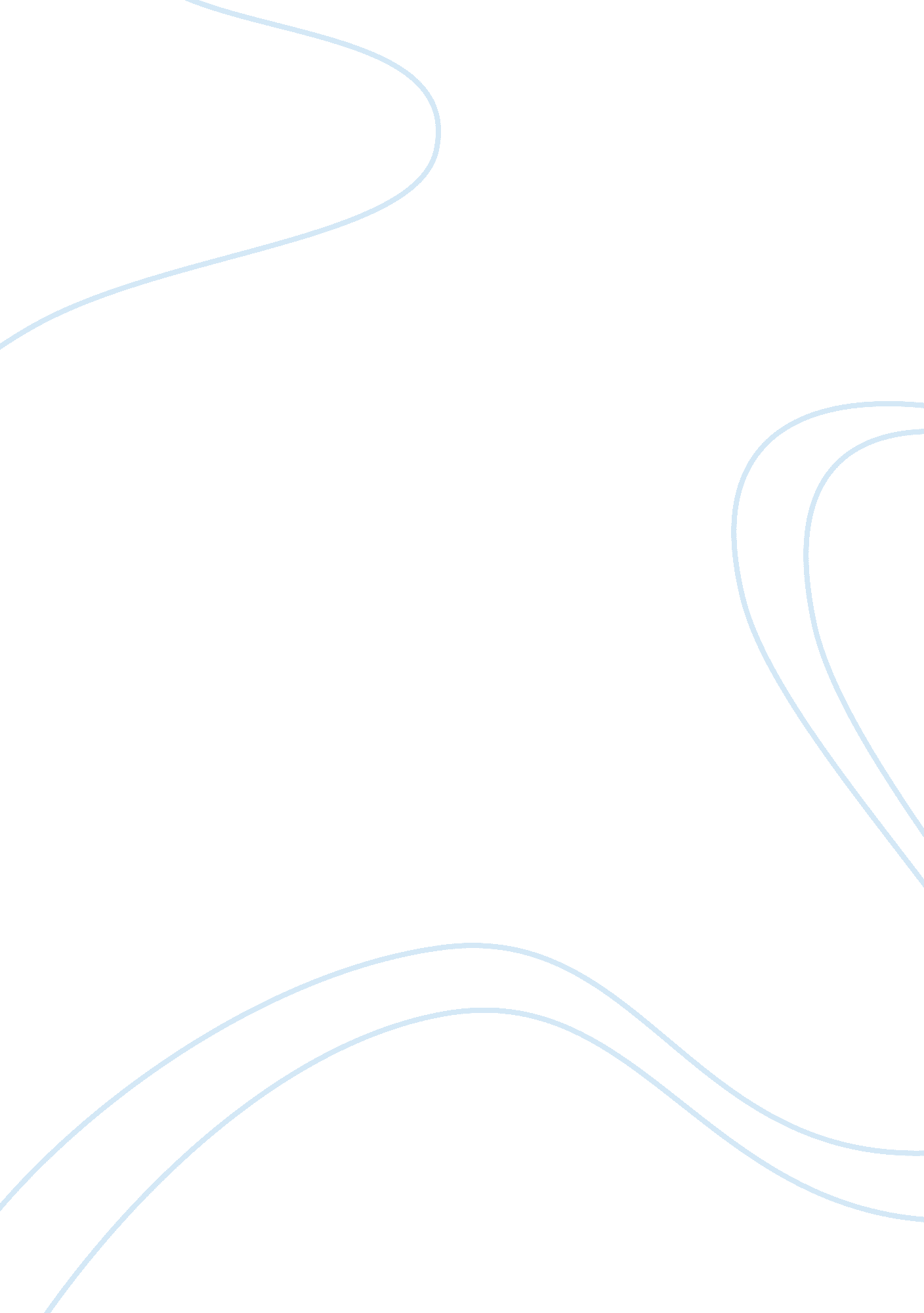 The on the other side, disputable provisionsEconomics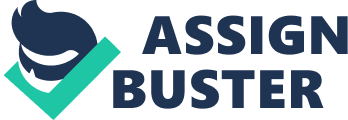 The growth relatingimportance of Biodiversity regarding Traditional Knowledge has been ignited throughthe progressive development of New Generic Technologies bringing along tusslebetween the developing and the developed countries extending includingmultinational corporations and indigenous communities. On the other side, disputable provisions in the Agreements, Declarations and various Legalinstruments affecting access to and control over local bio-resources hasfurther aggravated conflicts as to with whom should the authority lie of localbio-resources and knowledge. The two immensely debated over internationalinstruments associated with Traditional Knowledge are Convention on BiologicalDiversity (CBD), Trade Related intellectual Property Rights (TRIPS), which werebrought to provide a solution for the concerns raised by both developing aswell as non-developing nations. The agreement on TRIPS and CBD expose thedividing lines between the biodiversity rich developing countries and technologyrich industrialized countries. 1The TRIPS Agreementadvocates more grounded patent security though the CBD stands to advancereasonable and fair sharing of biological resources. While the CBD is a InternationalConvention for the preservation of biological diversity and generallynon-enforceable the TRIPS is an Agreement the arrangements of which areenforceable through the WTO. This section looks at the foundation andconditions that prompt the appropriation of the CBD, its significant standardsand remarkable highlights versus the foundation, highlights and standards ofthe TRIPS. Moreover, endeavors have additionally been made in this section, tofollow the improvements prompting TRIPS Plus, gray areas in the execution ofthe CBD with a view to evaluate the ramifications of the same to multifariousstakeholders. As discussed previously that Convention onBiological Diversity (CBD) is among the most magnificently encompassingagreement adopted, which sought to conserve  the diversity of life on earth existing at alllevels; genetic population, species, habitat and ecosystem, safeguarding thediversity which  so as to maintain thelife supporting systems of the biosphere in the entirety. It acknowledges thefact that setting up of social and economic goals for the judicious usage ofbiological resources and deriving benefits from genetic resources is thecentral idea in the process of sustainable development and in lieu would alsosupport conservation. The Convention on Biological Diversityfinally concluded on 5 June 1992, through salubrious discussions held at Rio deJaneiro 1992 United Nations Conference on Environment and Development containingstrategically devised plan for sustainable development, consecutivelynegotiations began in the month of November 1990 under the United NationsEnvironment Programme (UNEP). The CBD whose administering body was UNEP, further established principles for the safeguarding environment at the sametime not becoming an impediment for ongoing economic development, layingemphasis on conservation of biodiversity, sustainable use, and fair and equitablebenefit sharing of the use of genetic resources. The significance of the impediments falling managingbiodiversity even with expanding human effect was all around recognized at theEarth Summit held in Rio de Janeiro where the Convention on BiologicalDiversity was opened for signature by national governments. This bargain wasthe primary worldwide concurrence on the protection also, maintainableutilization of all parts of biodiversity, including hereditary assets, speciesand environments. It was additionally the first to characterize biodiversitywith regards to social, monetary, and other natural issues 1 Mathew, Basil B, Trade related intellectual property rights trips versus convention onbiological diversity cbd: a study on the traditional knowledge relatedintellectual property protection in India, 2014, Pg 98 